24 апреля День защиты лабораторных животныхК сожалению, подобные эксперименты проводятся еще с древнейших времен. Лягушки, мыши, кролики и прочие лабораторные обитатели всегда рассматривались учеными как обычное сырье для опытов. Препарирование живых существ даже входило в программу обучения будущих работников медицины и ветеринаров. Их использовали и продолжают использовать для проверки действия лекарств, сигарет и пищевых добавок сомнительного качества. 
Именно поэтому противники вивисекции и отметили 24 апреля, как день защиты лабораторных животных. Зоозащитники из самых разных стран мира пытаются привлечь внимание к проблемам братьев наших меньших, которые обречены на мучительные опыты.К счастью, сегодня все больше организаций отказываются от болезненных экспериментов над животными. К примеру, в средине прошлого века некоторые косметические компании перешли на растительное сырье и обратились к так называемому «альтернативному» тестированию, суть которого в том, что вместо лабораторного животного опыты проводятся над специально выращенными живыми клетками. На этикетках продукции таких компаний можно заметить знак «V» (веган) или изображение кролика в круге, что означает «не тестировано на животных».Во многих учебных заведениях вместо проведения операций на живых существах используют манекенов или демонстрируют записи подобных процессов. Кроме того, благодаря современным компьютерным программам процесс обучения становится максимально наглядным. Ну а практические навыки студенты получают, работая с трупами животных, умерших своей смертью или погибших в результате несчастного случая.И все же нельзя сказать, что вивисекция уходит в прошлое. Ежедневно десятки и сотни животных погибают в лабораториях во имя науки. Вряд ли сегодня человечество сможет полностью отказаться от подобных экспериментов. Пока существует спрос на продукцию, созданную такими антигуманными методами, вивисекция будет процветать.Однако можно сделать так, чтобы условия содержания лабораторных животных были наиболее комфортными. Кроме того, перед болезненными экспериментами им делалось обязательное обезболивание, а количество жертв подобных операций было минимальным. Иными словами, раз уж нельзя полностью исключить эксперименты над братьями нашими меньшими, то стоит хотя бы минимизировать их страдания.Именно с этой целью и был учрежден Всемирный день защиты лабораторных животных. Людям снова и снова напоминают о необходимости гуманного отношения к беззащитным животным. Ведь если есть возможность приобрести средства бытовой химии и личной гигиены, которые изготавливались без применения вивисекции, то почему бы и нет? Стоит просто взглянуть на упаковку… Увеличив спрос на гуманную продукцию, мы заставим предприятия пересмотреть методы производства. И спасем чью-то маленькую жизнь.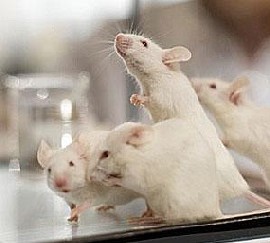 